	معلومات المادةمعلومات عضو هيئة التدريسنمط التعلم المستخدم في تدريس المادةوصف المادةمخرجات تعلم المادةمصادر التعلمالجدول الزمني للقاء الطلبة والمواضيع المقررة*تشمل أساليب التعلم: محاضرة، تعلم معكوس، تعلم من خلال المشاريع، تعلم من خلال حل المشكلات، تعلم تشاركي... الخ.مساهمة المادة في تطوير مهارات الطالبأساليب تقييم الطلبة وتوزيع العلامات                         *تشمل: امتحانات قصيرة، أعمال صفية ومنزلية، عرض تقديمي، تقارير، فيديو بصوت الطالب، مشروع.مواءمة مخرجات تعلم المادة مع أساليب التعلم والتقييم* تشمل أساليب التعلم: محاضرة، تعلم معكوس، تعلم من خلال المشاريع، تعلم من خلال حل المشكلات، تعلم تشاركي... الخ.**تشمل أساليب التقييم: امتحان، مشروع فردي/ جماعي، واجبات منزلية، عرض تقديمي، المشاركة والمناقشة، امتحان قصير... الخ. سياسات المادةمخرجات تعلم البرنامج التي يتم تقييمها في المادةوصف متطلبات تقييم مخرجات تعلم البرنامج في المادةسلم تقييم أداء متطلب تقييم مخرجات تعلم البرنامج في المادةQFO-AP-VA-008رمز النموذج :اسم النموذج :  خطة المادة الدراسية 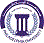 جامعة فيلادلفياPhiladelphia University2رقم الإصدار:   (Rev)الجهة المصدرة:  نائب الرئيس للشؤون الأكاديمية جامعة فيلادلفياPhiladelphia University4-5-2021تاريخ الإصدار:الجهة المدققة :  اللجنة العليا لضمان الجودةجامعة فيلادلفياPhiladelphia University4عدد صفحات  النموذج :الجهة المدققة :  اللجنة العليا لضمان الجودةجامعة فيلادلفياPhiladelphia Universityرقم المادةاسم المادةالمتطلب السابقالمتطلب السابق0170343التقييم والتشخيص في الارشاد01701410170141نوع المادةنوع المادةوقت المحاضرةرقم القاعةمتطلب جامعة      متطلب كلية      متطلب تخصص     إجباري     اختياريمتطلب جامعة      متطلب كلية      متطلب تخصص     إجباري     اختياري11:15-12:4531415الاسمرقم المكتبرقم الهاتفالساعات المكتبيةالبريد الإلكترونيد. عبير أبو وردة3151911:00-12:00aabuwardeh@philadelphia.edu.joنمط التعلم المستخدمنمط التعلم المستخدمنمط التعلم المستخدمنمط التعلم المستخدم       تعلم وجاهي                        تعلم الكتروني                  تعلم مدمج       تعلم وجاهي                        تعلم الكتروني                  تعلم مدمج       تعلم وجاهي                        تعلم الكتروني                  تعلم مدمج       تعلم وجاهي                        تعلم الكتروني                  تعلم مدمجنموذج التعلم المستخدمنموذج التعلم المستخدمنموذج التعلم المستخدمنموذج التعلم المستخدمالنسبة المئويةمتزامنغير متزامنوجاهيالنسبة المئوية100%وصف المادة تتناول المادة أهمية التقييم والتشخيص للعملية الإرشادية، ووسائل جمع المعلومات: المقابلة، الملاحظة، دراسة الحالة، مؤتمر الحالة، الاختبارات، السيرة الشخصية، السجل القصصي، البطاقة التراكمية ٠٠٠ الخ، والوسائل المعرفية السلوكية في التقييم والتشخيص، وتطبيقات وتدريبات على استخدام أدوات تقييم الميول المهنية والنضج المهني، ومقاييس الشخصية، والخصائص الانفعالية والمهارات الاجتماعية ومهارات التفكير، وقوائم مسح الحاجات والمشكلات، وتدريبات في بناء أدوات والتشخيص.الرقممخرجات تعلم المادةرمز مخرج تعلم المرتبط للبرنامجالمعرفةالمعرفةالمعرفةK1يتعرّف على المفاهيم الأساسية للقياس والتقويم والاختبارات.K2يستنبط طرق الثبات والصدق المناسبة للاختبارات.K3يستنتج أنواع المعايير والمحكّات الملائمة للأداء.K4يميّز الفروق بين الاختبارات وشروط استخدامها.المهاراتالمهاراتالمهاراتS1القدرة على العمل المشترك والجماعي في ورشات القياس والتقويم.S2التحلّي بأخلاقيات المهنة بالأداء في تطبيق الاختبار وتفسير نتائجه والمحافظة على سريّة النتائج.الكفاياتالكفاياتالكفاياتC1القدرة على بناء فقرات موضوعية ومقالية ذات خصائص ممتازة.C2القدرة على تصحيح إجابات المفحوصين على الاختبارات بدقّة عالية.الكتاب المقررCohen, R. J., & Swerdik, M. E. (2005). Psychological testing and assessment (6th ed.). Boston: McGraw Hillالكتب والمراجع الداعمةربيع، محمد شحاته (2008) قياس الشخصية، دار السيرة، عمان.الروسان، فاروق (2000) أساليب القياس والتشخيص في التربية الخاصة، دار الفكر، عمان.عباس، فيصل. (1996). الاختبارات النفسية تقنينها واجراءاتها. دار الفكر العربي، بيروت.عدس، عبد الرحمن (2007) دليل المعلم في بناء الاختبارات التحصيلية، دار الفكر، عمان.علّام، صلاح الدين (2013)، الاختبارات والمقاييس التربوية والنفسية، دار الفكر، عمان.Gregory, R. J. (2004). Psychological testing: History, principles and applications (4th ed.). Boston: Allen and Bacon.Kaplan, R. M., & Saccuzzo, D. P. (2001). Psychological testing: Principles, applications and issues (5th ed.). Bemont: Wadsworth/Thomson Learningالمواقع الإلكترونية الداعمةالبيئة المادية للتدريس       قاعة دراسية            مختبر               منصة تعليمية افتراضية            أخرى         الأسبوعالموضوعأسلوب التعلم*المهامالمرجع1شرح رؤية ورسالة الكلية، واهداف ومخرجات تعلم المادة الخطة الدراسية2التطور التاريخي لمفهوم التشخيص وارتباطه بمفاهيم القياس والتقييمنظرة عامة على التقييم في مواقع الصحة العقلية والنفسيةمحاضرة الفصل الأول3العلاقة بين التشخيص والإرشادمهارات المرشد النفسي في التقييم والتشخيصدور المرشد النفسي في عمليتي التقييم والتشخيصخصائص التقييم والتشخيصمحاضرة الفصل الأول4المشكلة النفسية ومجالات التعامل معهاالمشكلة حسب درجة ظهورهاجمع المعلومات عن المشكلةمحاضرة تعلم تشاركيتطبيق عمليالفصل الأول5طرق وأدوات التشخيص المستخدمة في الإرشادالملاحظة ومكوناتهادراسة الحالة ومذكرات التقدم .محاضرة تطبيق عمليالفصل الأول6الأشكال المعيارية لمذكرة التقدمالمقابلة الإرشادية.محاضرة تطبيق عمليالفصل الأول7المقاييس والاختبارات وأنواعهاتعلم تشاركي تطبيق عمليالفصل الثاني8النظرية الانتقالية كأحد نظريات التقييم والتشخيص في الإرشادمحاضرة تطبيق عمليالفصل الثاني9النماذج المفسرة للمشكلات لدى الطلبة بشكل عامتطبيق عمليالفصل الثالث10تصنيف المشكلات النفسية والاضطرابات النفسيةمحاضرةتطبيق عمليالفصل الثالث11التشخيص للمشكلات السلوكية، النفسية، التربوية.تطبيق عملي12التشخيص حسب DSM  و ICD .محاضرةتطبيق عمليالفصل الرابع13التشخيص في سياق التوجهات العلاجية المختلفةتعلم تشاركيتطبيق عمليالفصل الخامس14النماذج ذات التوجه النظري السلوكيتحليل الخطةمحاضرة تطبيق عمليالفصل الخامس15أسس التفسير في التقييمتطوير وإعداد التقرير المكتوبالكتابة بلغة متخصصةتلخيص البيانات بلغة المسترشدعمل توصياتمحاضرة تطبيق عمليالفصل الخامس16الامتحان النهائياستخدام التكنولوجياتقسيم الطلبة إلى مجموعات لعمل عرض تقديمي لإحدى الاختبارات النفسية.مهارات الاتصال والتواصليتعامل مع المفحوصين بدقّة وهدوء.يستخدم التغذية الراجعة للاستفادة من الاختبارات في التعلّم والتعليم.التطبيق العملي في المادةالقدرة على بناء فقرات موضوعية ومقالية ذات خصائص ممتازة. وتطبيق الاختبارات وتصحيح إجابات المفحوصين بدقّة عالية.أسلوب التقييمالعلامةتوقيت التقييم (الأسبوع الدراسي)مخرجات تعلم المادة المرتبطة بالتقييمامتحان منتصف الفصل30 %الأسبوع العاشرK1,K2أعمال فصلية*30 %مستمرS1,S2,C1,C2الامتحان النهائي40 %الأسبوع السادس عشرK1,K2,K3,K4المجموع100%الرقممخرجات تعلم المادةأسلوب التعلم*أسلوب التقييم**المعرفةالمعرفةالمعرفةالمعرفةK1يتعرّف على المفاهيم الأساسية للقياس والتقويم والاختبارات.المحاضرة امتحان K2يستنبط طرق الثبات والصدق المناسبة للاختبارات.المناقشةامتحان K3يستنتج أنواع المعايير والمحكّات الملائمة للأداء.المحاضرة امتحان  K4يميّز الفروق بين الاختبارات وشروط استخدامها.المناقشةامتحانيالمهاراتالمهاراتالمهاراتالمهاراتS1القدرة على العمل المشترك والجماعي في ورشات القياس والتقويم.المناقشةمهمة تطبيقيةS2التحلّي بأخلاقيات المهنة بالأداء في تطبيق الاختبار وتفسير نتائجه والمحافظة على سريّة النتائج.المناقشةمهمة تطبيقيةالكفاياتالكفاياتالكفاياتالكفاياتC1القدرة على بناء فقرات موضوعية ومقالية ذات خصائص ممتازة.تعلّم من خلال حلّ المشكلاتتقييم الاقران C2القدرة على تصحيح إجابات المفحوصين على الاختبارات بدقّة عالية.تعلّم من خلال حلّ المشكلاتتقييم الاقران السياسةمتطلبات السياسةالنجاح في المادةالحد الأدنى للنجاح في المادة هو (50%) والحد الأدنى للعلامة النهائية هو (35%).الغياب عن الامتحاناتكل من يتغيب عن امتحان فصلي معلن عنه بدون عذر مريض أو عذر قهري يقبل به عميد الكلية التي تطرح المادة، توضع له علامة صفر في ذلك الامتحان وتحسب في علامته النهائية.كل من يتغيب عن امتحان فصلي معلن عنه بعذر مريض أو قهري يقبل به عميد الكلية التي تطرح المادة، عليه أن يقدم ما يثبت عذره خلال أسبوع من تاريخ زوال العذر، وفي هذه الحالة على مدرس المادة أن يعقد امتحاناً تعويضياً للطالب.كل من تغيب عن امتحان نهائي بعذر مريض أو عذر قهري يقبل به عميد الكلية التي تطرح المادة عليه أن يقدم ما يثبت عذره خلال ثلاثة أيام من تاريخ عقد ذلك الامتحان.الدوام (المواظبة) لا يسمح للطالب بالتغيب أكثر من (15%) من مجموع الساعات المقررة للمادة، أي ما يعادل ست محاضرات أيام (ن ر)، وسبع محاضرات أيام (ح ث م). وإذا غاب الطالب أكثر من (15%) من مجموع الساعات المقررة للمادة دون عذر مرضي أو قهري يقبله عميد الكلية، يحرم من التقدم للامتحان النهائي وتعتبر نتيجته في تلك المادة(صفراً)، أما إذا كان الغياب بسبب المرض او لعذر قهري يقبله عميد الكلية التي تطرح المادة ، يعتبر منسحباً من تلك المادة وتطبق علية أحكام الانسحاب. النزاهة الأكاديميةتولي جامعة فيلادلفيا موضوع النزاهة الأكاديمية اهتمامًا خاصًا، ويتم تطبيق العقوبات المنصوص عليها في تعليمات الجامعة بمن يثبت عليه القيام بعمل ينتهك النزاهة الأكاديمية مثل: الغش، الانتحال (السرقة الأكاديمية)، التواطؤ، حقوق الملكية الفكرية.الرقممخرجات تعلم البرنامجاسم المادة التي تقيم المخرجأسلوب التقييممستوى الأداء المستهدفرقم المخرجالوصف التفصيلي لمتطلب تقييم المخرج